Job Title: Legal Services Co-ordinator/Trainee in-court AdviserLocation: Airdrie Citizens Advice BureauHours per week: 17.5 hours per week Type of contract: Permanent, subject to funding Salary: £23,000 - £26,000 FTE (experience dependant) Closing Date: 15/03/2024Interviews: TBCRole purposeWe are looking for a highly motivated, enthusiastic individual for a Legal Services Coordinator/trainee in-court adviser who can coordinate the enquiries and caseload for Airdrie CAB SLAB funded Legal Services Division.  Knowledge and experience of current housing legislation is essential to this post. Working within a small but busy department, this is a fast paced and varied role and as such, we are looking for someone who is ready to take on a new challenge and develop their skills. The post holder will operate within the agreed policies of Airdrie CAB and ensure effective implementation of organisational systems including referrals, allocation, case management, monitoring, recording and reporting of work and outcomes.  Employee benefits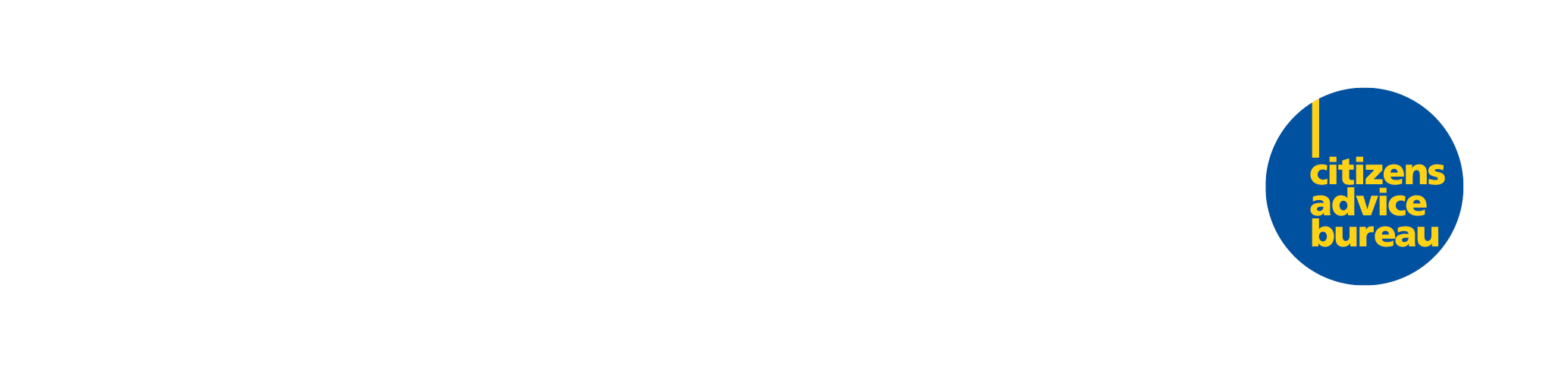 Airdrie Citizens Advice Bureau offers excellent terms and conditions and is an inclusive employer considering flexible working arrangements where appropriate. For more details of some of the other benefits on offer to our employees, please contact us for more information. How to applyFor further details and information on how to apply, please contact elaine.tocock@airdriecab.casonline.org.uk.  Equality & diversity monitoringTo help Airdrie Citizens Advice Bureau monitor equality and diversity statistics please return the Equality & Diversity Monitoring Form separate from your other application documents by emailing it to: andrew.potts@airdriecab.casonline.org.uk Job DescriptionKey ResponsibilitiesProvision of co-ordination of legal services and arrange and manage appointment systemLiaise with clients, other agencies and law firms etc. on behalf of Legal Services solicitorsKeep all records confidential, safe and accessible for future retrievalMaintaining physical and electronic filing systems  Photocopying, scanning and other administrative functionsLiaise with Bureau and CAS IT Support regarding any technical issuesMaintain supplies and order stationery/equipment for the Legal ServicesCarry out any other tasks that may be within the scope of the post to ensure the effective delivery and development of the service and the organisation.At all times, demonstrate commitment to the aims and policies of the CAB serviceAbide by health and safety guidelines and share responsibility for own safety and that of colleaguesProfessional DevelopmentAdvocate the Citizens Advice Bureau at all times Prepare for and attend supervision sessions/staff meetings/working group meetings as appropriateAssist with project initiatives for the improvement of services.Person specificationDesirableExcellent communication skills - able to communicate ideas in writing and orallyKnowledge and experience of current housing legislationExcellent organisational skillsAbility to work to tight deadlines and respond quickly to new demandsAbility to work as part of a team, good communicatorCommitment to quality customer careWilling to be flexible and adaptable in meeting the needs of the serviceAble to work on own initiativeAbility to operate as a team player and communicate effectively with colleagues and managers.Minimum 2 years work experience in office systems and procedures Experience of working in the legal sectorAwareness of the social needs of local communities and services provided by the voluntary sectorThe Airdrie Citizens Advice Bureau is committed to equal opportunities both in service provision and employment.Airdrie Citizens Advice Bureau - Charity number: SC012238 